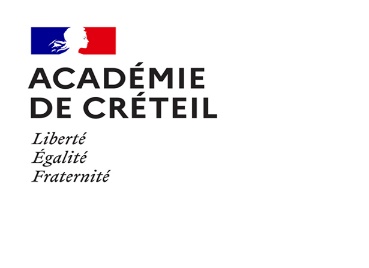 Formulaire réclamation LEC(mél de contact dans l’instruction du 20 septembre 2022)Indiquer dans l’objet : RECLAMATION LEC [Nom Prénom Affectation]ÉLECTIONS DU 1er DECEMBRE AU 8 DÉCEMBRE 2022DEMANDE DE MODIFICATION DE LA LISTE ÉLECTORALE DES [préciser le corps ou l’échelle de rémunération pour les scrutins de l’enseignement privé (maître contractuel ou agréé)  ; ou préciser « Agents contractuels » ou   «  ou maître délégué » ou « contractuel alternant » pour les scrutins de l’enseignement privé] Pour les personnels enseignants des écoles ou établissements scolaires, préciser : PUBLIC / PRIVÉ (barrer la mention inutile) Madame / Monsieur (barrer la mention inutile) Nom de famille : Nom d’usage : Prénoms : Date et département de naissance : Objet de la modification de la liste électorale : Motif de la demande (le cas échéant) : Établissement ou service d’affectation (adresse) : Académie de rattachement, le cas échéant le département d’affectation : Adresse électronique professionnelle : Adresse postale personnelle : Formulaire réclamation LEC(mél de contact dans l’instruction du 20 septembre 2022)Indiquer dans l’objet : INSCRIPTION LEC [Nom Prénom Affectation]ÉLECTIONS DU 1er DECEMBRE AU 8 DÉCEMBRE 2022DEMANDE D’INSCRIPTION SUR LA LISTE ÉLECTORALE DES[préciser le corps ou l’échelle de rémunération pour les scrutins de l’enseignement privé (maître contractuel ou agréé) ; ou préciser « Agents contractuels »  ou « maître délégué » ou « contractuel alternant » pour les scrutins de l’enseignement privé] Pour les personnels enseignants des écoles ou établissements scolaires, préciser : PUBLIC / PRIVÉ (barrer la mention inutile) Madame / Monsieur (barrer la mention inutile) Nom de famille : Nom d’usage : Prénoms : Date et département de naissance : Agent non titulaire (ou délégué pour le privé) et éventuellement corps et grade d’appartenance (ou échelle de rémunération pour le privé) : Date de recrutement et durée du recrutement : Établissement ou service d’affectation : Académie de rattachement, le cas échéant le département d’affectation : Adresse électronique professionnelle : Adresse postale personnelle :